附件1平顶山学院第四届徐玉诺文化节·玉诺杯征文比赛报名表附件2平顶山学院第四届徐玉诺文化节·玉诺杯学术论文比赛活动QQ群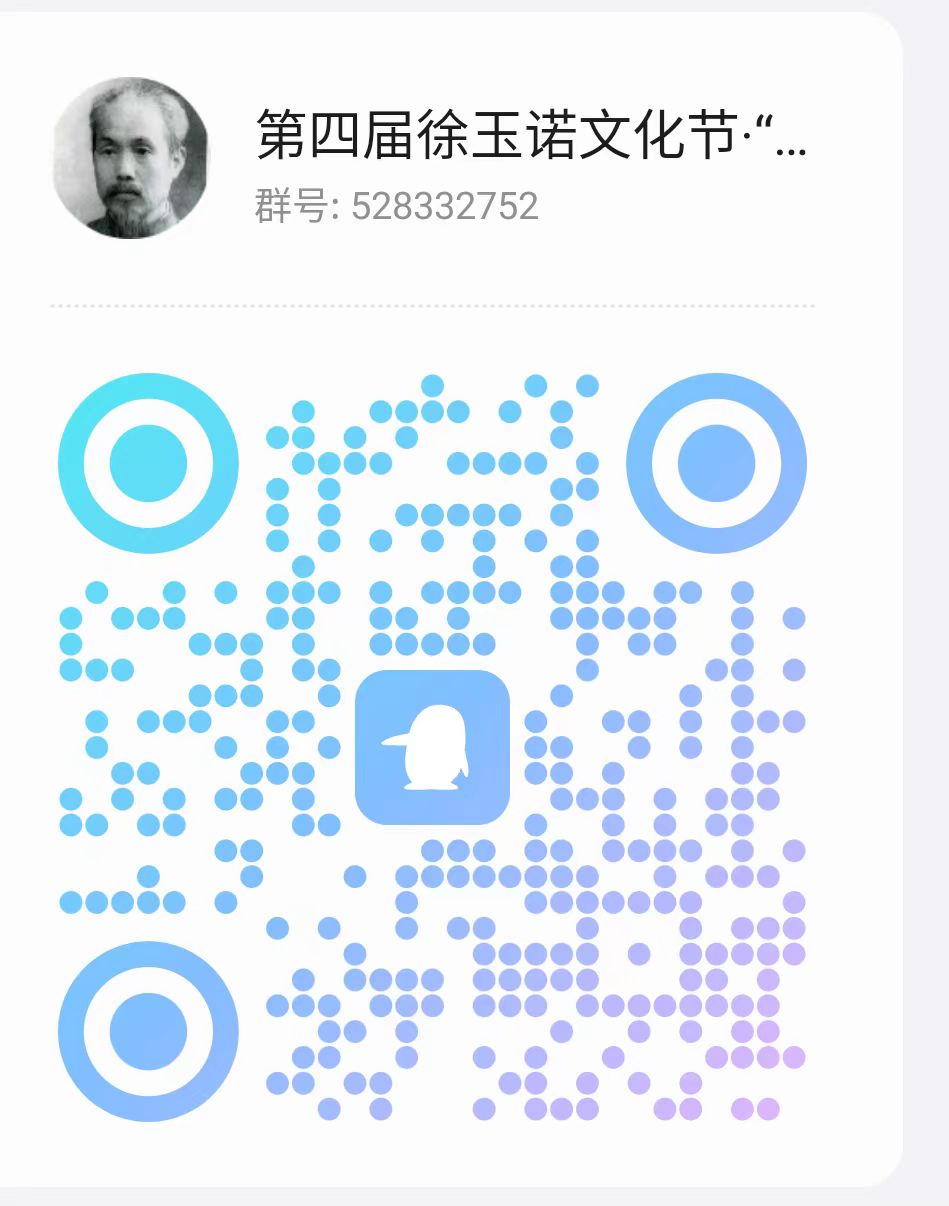 姓 名性 别学院专业、年级参赛作品题目电话参赛论文内容摘要和关键词内容摘要：关键词：参赛论文内容摘要和关键词内容摘要：关键词：参赛论文内容摘要和关键词内容摘要：关键词：参赛论文内容摘要和关键词内容摘要：关键词：参赛论文内容摘要和关键词内容摘要：关键词：参赛论文内容摘要和关键词内容摘要：关键词：